План внеурочной деятельности «Средняя школа № 14 имени В.Н. Лататуева»на 2023-2024 учебный годв 8-9-х классах, реализующих основную образовательную программу основного общего  образования в соответствии с ФГОС г. Ярославль2023 Пояснительная записка1.1. План внеурочной деятельности для 8-9 классов, реализующих ФГОС ООО муниципального общеобразовательного учреждения «Средняя школа № 14 имени Лататуева В.Н.» на 2023/2024 учебный год составлен на основании следующих нормативных документов:Федеральный закон от 29.12.2012 г. N 273-ФЗ (ред. от 31.07.2020) "Об образовании в Российской Федерации" (с изм. и доп., вступ. в силу с 01.09.2021 г.).Федеральный Государственный Образовательный Стандарт основного общего образования (утв. 31.05.2021 N 287 с действующими поправками и изменениями); Приказ Минобрнауки России от 31.12.2015 г. № 1577. «О внесении изменений в федеральный государственный образовательный стандарт основного общего образования, утвержденный приказом министерства образования и науки российской федерации от 17.12.2010 г. n 1897».Письмо министерства образования и науки Российской Федерации «О внеурочной деятельности и реализации дополнительных общеобразовательных программ» от 19.12.2016 г. №09-3564.Письмо Департамента общего образования Минобрнауки России № 03-296 от 12.05.2011 г. «Об организации внеурочной деятельности при введении федерального государственного образовательного стандарта общего образования»;СанПин 2.4.3648 – 20 «Санитарно-эпидемиологические требования к организациям воспитания и обучения, отдыха и оздоровления молодежи» (утв. постановлением главного государственного санитарного врача РФ от 28.09.2020 г. №28);СанПин 1.2.3685-21 «Гигиенические нормативы и требования к обеспечению безопасности и (или) безвредности для человека факторов среды обитания» (утв. постановлением главного государственного санитарного врача РФ от 28.01.2021 г. №2).Письмо Минпросвещения России от 07.05.2020 г. № ВБ-976/04 «О реализации курсов внеурочной деятельности, программ воспитания и социализации, дополнительных общеразвивающих программ с использованием дистанционных образовательных технологий».Письмо  Министерства образования и науки РФ от 18.08.2017 г. N 09-1672 «О направлении Методических рекомендаций по уточнению понятия и содержания внеурочной деятельности в рамках реализации основных общеобразовательных программ, в том числе в части проектной деятельности».Основная образовательная программа основного общего образования муниципального общеобразовательного учреждения «Средняя школа № 14 имени Лататуева В.Н.» утв. приказом № 36-01/01-06 от 25.02.2021 г.    1.2. План внеурочной деятельности обеспечивает учёт индивидуальных особенностей и потребностей обучающихся и направлен на достижение обучающимися планируемых результатов освоения основной образовательной программы основного общего образования. 1.3. В соответствии с требованиями Стандарта внеурочная деятельность на уровне основного общего образования организуется:по пяти направлениям развития личности: Физкультурно-спортивное и оздоровительное.Духовно-нравственное.Социальное.Общеинтеллектуальное.Общекультурное.Организация занятий по данным направлениям является неотъемлемой частью образовательного процесса. по видам деятельности:игровая;познавательная;проблемно-ценностное общение;досугово-развлекательная деятельность;художественное творчество;социальное творчество (социально преобразующая добровольческая деятельность);техническое творчество;трудовая (производственная) деятельность;спортивно-оздоровительная деятельность;туристско-краеведческая деятельность.1.4. Внеурочная деятельность проводится в таких формах, как кружки, спортивные секции, мастерские, клубы, классные часы, поисковые и научные исследования, консультаци. Выбор форм осуществляется на добровольной основе, оформляется письменным заявлением родителей. 1.5. Количество занятий внеурочной деятельности для каждого обучающегося определяется его родителями (законными представителями) с учётом занятости обучающихся в учреждениях дополнительного образования. Максимально возможно посещение ребенком 6 часов в неделю.1.6. Организация внеурочной деятельности на уровне основного общего образования осуществляется в следующем режиме:продолжительность учебного года - 34 учебные недели;продолжительность занятия – 40 минут (35 минут в случае ухудшения эпидемиологической ситуации).1.7. Для учащихся с ограниченными возможностями здоровья,  обучающихся в общеобразовательных классах, реализация образовательной программы осуществляется на основе индивидуального учебного плана. Коррекционные занятия осуществляются так же в рамках внеурочной  деятельности узкими специалистами (психологами) и учителями-предметниками.1.8. Во внеурочную деятельность не включены занятия в рамках дополнительного образования.1.9. При реализации внеурочной деятельности возможно применение дистанционных образовательных технологий и организация деятельности обучающихся с использованием:образовательных технологий (мастер-классы, развивающие занятия, консультации, тренировки, тематические классные часы, конференции и другие активности, проводимые в режиме реального времени при помощи телекоммуникационных систем);возможностей электронного обучения (формирование подборок образовательных, просветительских и развивающих материалов, онлайн-тренажеров, представленных на сайте Министерства просвещения Российской Федерации по адресу https://edu.gov.ru/distance для самостоятельного использования обучающимися);бесплатных интернет-ресурсов, сайтов учреждений культуры и спорта, открывших трансляции спектаклей, концертов, мастер-классов, а также организаций, предоставивших доступ к музейным, литературным, архивным фондам;ресурсов средств массовой информации (образовательные и научно-популярные передачи, фильмы и интервью на радио и телевидении, в том числе эфиры образовательного телеканала "Моя школа в online");образовательных и развивающих материалов на печатной основе (сборники предметных и междисциплинарных задач, открытые материалы международных исследований качества образования, демонстрационные варианты олимпиадных и диагностических заданий, печатные учебные издания).1.10. В рамках курсов внеурочной деятельности школой могут быть организованы в дистанционном режиме:проектные и исследовательские работы обучающихся;деятельность школьных научных обществ;просмотр с последующим обсуждением записей кинокартин, спектаклей, концертов;посещение виртуальных экспозиций музеев, выставок, лекториев в организациях высшего образования, мастер-классов сотрудников профессиональных образовательных организаций;общение со специалистами в сфере профессионального самоопределения и карьерного консультирования, представителями работодателей, сотрудниками научных организаций;просмотр видеолекций и образовательных сюжетов о современных достижениях науки и технологий;дистанционные занятия, направленные на расширение знаний и умений обучающихся в предметных областях, формирование личностных и метапредметных результатов общего образования;оздоровительные и спортивные мероприятия, в том числе физические разминки и гимнастику, занятия с тренерами и спортсменами;занятия и консультации специалистов в области реализации адаптированных образовательных программ для обучающихся с ограниченными возможностями здоровья.1.11. Оценка достижения планируемых результатов проводится педагогами на каждом занятии внеурочной деятельности, а также по итогам учебного года. Формами представления результатов внеурочной  деятельности являются: олимпиады, конкурсы, защита проектов, коллективные творческие дела, выставки работ, спектакли, соревнования, показательные выступления, концерты, конкурсы. Для оценки результатов внеурочной  деятельности обучающихся 9-х классов используется зачетная система оценивания.2. Особенности организации внеурочной деятельности при реализации основной общеобразовательной программы основного общего образования2.1. Цель организации внеурочной деятельности муниципального общеобразовательного учреждения «Средняя школа № 14 имени Лататуева В.Н.» в соответствии с ФГОС ООО -  обеспечение соответствующей возрасту адаптации ребенка в образовательной организации, создание благоприятных условий для развития ребенка, учет его возрастных и индивидуальных особенностей.2.2. Внеурочная деятельность решает следующие задачи:создать комфортные условия для позитивного восприятия ценностей основного образования и более успешного освоения его содержания;способствовать осуществлению воспитания благодаря включению детей в личностно значимые творческие виды деятельности, в процессе которых формируются нравственные, духовные и культурные ценности подрастающего поколения;компенсировать отсутствие и дополнить, углубить в основном образовании те или иные учебные курсы, которые нужны обучающимся для определения индивидуального образовательного маршрута, формирования важных личностных качеств;ориентировать обучающихся, проявляющих особый интерес к тем или иным видам деятельности, на развитие своих способностей по более сложным программам.Для реализации внеурочной деятельности в средней школе №14 используется модель плана с преобладанием учебно-познавательной деятельности, когда наибольшее внимание уделяется внеурочной деятельности  по учебным предметам и организационному обеспечению учебной деятельности. Основными факторами, которые определяют модель организации внеурочной деятельности, являются:включение школы в программу «Одаренные дети», достаточный уровень развития учебно-познавательных практик  в школе;методическое, программное обеспечение  деятельности учителей и классных руководителей;кадровое обеспечение внеурочной деятельности (наличие социального педагога, педагога-организатора, учителей, реализующих внеурочную деятельность.),материально-техническое обеспечение внеурочной деятельности.В реализации  модели принимают участие педагогические работники школы (учителя, педагог-организатор, социальные педагоги, педагоги-психологи). Координирующую роль  на уровне класса выполняет классный руководитель, который в соответствии со своими функциями и задачами организует в классе образовательную деятельность, оптимальную для развития положительного потенциала личности обучающихся в рамках деятельности общешкольного коллектива и организует систему отношений через разнообразные формы учебно-познавательной деятельности коллектива класса, в том числе, через органы самоуправления.2.3. Внеурочная деятельность в средней школе  №14 реализуется через:курсы по выбору;консультации по проектной деятельности;классное руководство:воспитательные программы («Я – школьник: Культура и общество; «Детство в кадетстве»; «Строевая подготовка»; «Патриоты России», «Билет в будущее»); и другие воспитательные мероприятия (экскурсии, прогулки, праздники, соревнования и др.).2.4. Цикл внеурочных бесед классных руководителей «Разговоры о важном» реализуются через воспитательные программы («Я – школьник: Культура и общество и «Патриоты России»).2.5. Годовой план организации внеурочной деятельности3. Содержание работы  по направлениям внеурочной деятельности3.1. Содержание программы организации внеурочной деятельности нашей школы организуется по пяти направлениям. Общеинтеллектуальное направлениеЦелесообразность названного направления заключается в достижении планируемых результатов освоения основной образовательной программы основного общего образования.Основными задачами являются:формирование навыков научно-интеллектуального труда;развитие культуры логического и алгоритмического мышления, воображения;формирование опыта практической преобразовательной деятельности;овладение навыками универсальных учебных действий у обучающихся на уровне основного общего образования.По итогам работы в данном направлении проводятся олимпиады, конкурсы, защита проектов.Духовно-нравственное направлениеЦелесообразность названного направления заключается в обеспечении духовно-нравственного развития обучающихся в единстве урочной, внеурочной и внешкольной деятельности, в совместной педагогической образовательного учреждения, семьи и других институтов общества.Основные задачи:формирование способности к духовному развитию, реализации творческого потенциала в учебно-игровой, предметно-продуктивной, ориентированной деятельности на основе нравственных установок и моральных норм, непрерывного образования, самовоспитания и универсальной духовно-нравственной компетенции – «становиться лучше»;укрепление нравственности – основанной на свободе воли и духовных отечественных традициях, внутренней установки личности школьника поступать согласно своей совести;формирование основ морали – осознанной обучающимся необходимости определенного поведения, обусловленного принятыми представлениями о добре и зле, должном и недопустимом;укрепление у младшего школьника позитивной нравственной самооценки и самоуважения, жизненного оптимизма;формирование основ нравственного самосознания личности (совести) – способности школьника формулировать собственные обязательства, осуществлять нравственный самоконтроль, требовать от себя выполнения моральных норм, давать нравственную оценку своим и чужим поступкам;принятие обучающимся базовых общенациональных ценностей;развитие трудолюбия, способности к преодолению трудностей;формирование основ российской гражданской идентичности;пробуждение веры в Россию, чувства личной ответственности за Отечество;формирование патриотизма и гражданской солидарности;развитие навыков организации и осуществления сотрудничества с педагогами, сверстниками, родителями, старшими детьми в решении общих проблем;По итогам работы в данном направлении проводятся коллективные творческие дела, конкурсы, выставки работ, спектакли.Спортивно-оздоровительное направлениеЦелесообразность данного направления заключается в знаний, установок, личностных ориентиров и норм поведения, обеспечивающих сохранение и укрепление физического, психологического и социального здоровья обучающихся на ступени начального общего образования как одной из ценностных составляющих, способствующих познавательному и эмоциональному развитию ребенка, достижению планируемых результатов освоения основной образовательной программы начального общего образования.Основные задачи:формирование культуры здорового и безопасного образа жизни;использование оптимальных двигательных режимов для детей с учетом их возрастных, психологических и иных особенностей;развитие потребности в занятиях физической культурой и спортом.По итогам работы в данном направлении проводятся конкурсы, соревнования, показательные выступления.Общекультурное направлениеЦелесообразность способности к духовному развитию, нравственному самосовершенствованию, формированию ценностных ориентаций, развитие обшей культуры, знакомство с общечеловеческими ценностями мировой культуры, духовными ценностями отечественной многонационального народа России и народов других стран.Основными задачами являются:формирование ценностных ориентаций общечеловеческого содержания;становление активной жизненной позиции;воспитание основ правовой, эстетической, физической и экологической культуры.По итогам работы в данном направлении проводятся концерты, конкурсы, выставки.Социальное направление Целесообразность названного внутренних резервов обучающихся, способствующих успешному освоению нового социального опыта образования, в формировании конфликтологических компетенций, взаимодействия в социуме.Основными задачами являются:формирование психологической культуры и коммуникативной компетенции для обеспечения эффективного и безопасного взаимодействия в социуме;формирование способности оценивать отношения в социуме;становление гуманистических и демократических ценностных ориентаций;формирование основы культуры межэтнического общения;формирование отношения к семье как к основе российского общества;воспитание у школьников почтительного отношения к родителям, осознанного, заботливого отношения к старшему поколению.По итогам работы в данном направлении проводятся конкурсы, выставки, защиты проектов.3.2. Перечень курсов, реализуемых в рамках внеурочной деятельности в средней школе № 14 на 2022-2023 учебный год сформирован на основе годового плана внеурочной деятельности для каждой параллели.План внеурочной деятельности  8-х классовИндивидуальный план внеурочной деятельности для учащегося  с ОВЗ 8 Б класса Груздевой КристиныИндивидуальный план внеурочной деятельности для учащегося  с ОВЗ 8 К классаМатосянц МихаилаПлан внеурочной деятельности 9-х классовИндивидуальный план внеурочной деятельности для учащегося  с ОВЗ 9 Б классаБусыгина ЯрославаИндивидуальный план внеурочной деятельности для учащегося  с ОВЗ 9 Б классаБорзиковой ИрыМуниципальное общеобразовательное учреждение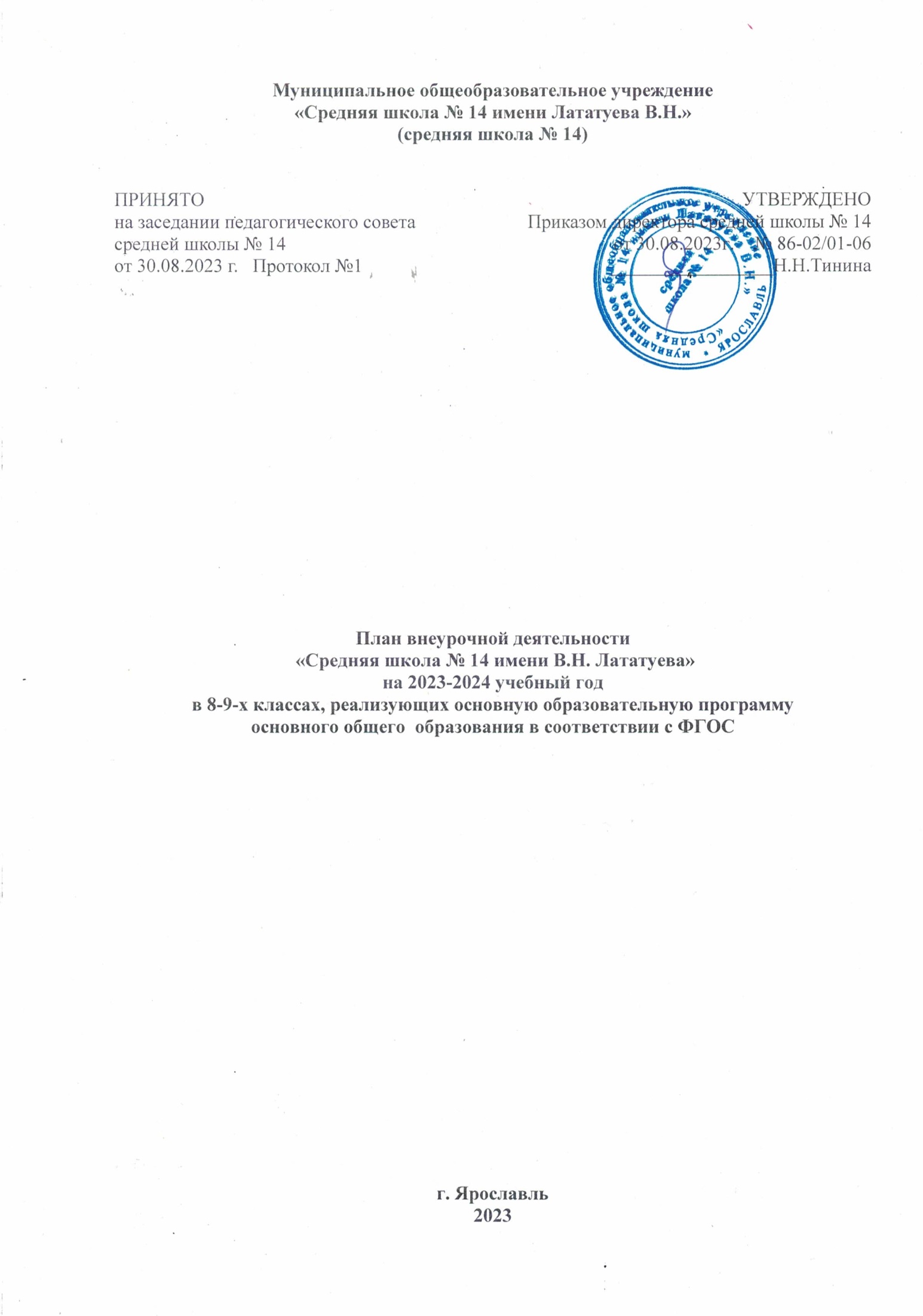 «Средняя школа № 14 имени Лататуева В.Н.»(средняя школа № 14)Муниципальное общеобразовательное учреждение«Средняя школа № 14 имени Лататуева В.Н.»(средняя школа № 14)ПРИНЯТО на заседании педагогического совета средней школы № 14от 30.08.2023 г.   Протокол №1УТВЕРЖДЕНОПриказом директора средней школы № 14от 30.08.2023г.    № 86-02/01-06_________________Н.Н.Тинина №п/пНаименование программыФорма деятельностиКлассКоличество часовКоличество часовКоличество часов№п/пНаименование программыФорма деятельностиКлассв неделю по программеобщее кол-во в неделюв год по программеДуховно-нравственное направлениеДуховно-нравственное направлениеДуховно-нравственное направлениеДуховно-нравственное направлениеДуховно-нравственное направлениеДуховно-нравственное направлениеДуховно-нравственное направлениеЯ-школьник. Культура и общество» (Разговоры о важном)Клуб 8А,8Б,8В,8С9А,9Б,9В,9К0,5417«Музейное творчество»Кружок8С1134«Музейное творчество»Кружок9А1134«Детство в кадетстве»Клуб8К,9К0,5117«Патриоты России»Клуб8К, 9К0,5+0,250,7517+8,5«Строевая подготовка»Клуб8К0,50,517Социальное направлениеСоциальное направлениеСоциальное направлениеСоциальное направлениеСоциальное направлениеСоциальное направлениеСоциальное направлениеЯ-школьник. Культура и общество» (Разговоры о важном)Клуб 8А,8Б,8В,8С9А,9Б,9В,9К0,5417Профориентационный минимум в рамках проекта «Билет в будущее» (Базовый уровень)Кружок 8А,8Б,8В,8К,8С9А,9Б,9В,9К1934«Детство в кадетстве»Клуб8К,9К0,5117«Патриоты России»Клуб8К, 9К0,5+0,250,7517+8,5«Строевая подготовка»Клуб8К0,50,517«Школьная радиостанция»Кружок944136«Я  лидер» (ученическое самоуправление)Кружок92268Психокоррекционные занятия (психологические) Для коррекционно-развивающих занятий с обучающимися с ОВЗ (задержка психического развития)КружокБусыгин Ярослав, 9 Б Борзикова Ира, 9Б2 (1+1)234+34«Формирование и развитие познавательных процессов» Для коррекционно-развивающих занятий с обучающимися с ОВЗ (задержка психического развития)КружокГруздева Кристина, 8Б1134Психокоррекционный курс (логопедический) Для индивидуальных коррекционно-развивающих занятий с обучающимися с ОВЗ (5.1. Тяжелое нарушение речи)  КружокМатосянц Михаил 8К2268Психокоррекционный курс (логопедический) Для коррекционно-развивающих занятий с обучающимися с ОВЗ (задержка психического развития)КружокБусыгин Ярослав, 9 Б Борзикова Ира, 9Б2268Психокоррекционные занятия (психологические) Для обучающихся с ОВЗ (5.1. Тяжелое нарушение речи)КружокМатосянц Михаил 8К1134Общекультурное направлениеОбщекультурное направлениеОбщекультурное направлениеОбщекультурное направлениеОбщекультурное направлениеОбщекультурное направлениеОбщекультурное направление«Введение в театр» (актерское мастерство)Кружок94 4136Общеинтеллектуальное направлениеОбщеинтеллектуальное направлениеОбщеинтеллектуальное направлениеОбщеинтеллектуальное направлениеОбщеинтеллектуальное направлениеОбщеинтеллектуальное направлениеОбщеинтеллектуальное направление«Готовлюсь к ОГЭ по биологии» Кружок 9А,9Б,9В,9К1134«Географический мир» Кружок9Б,9В, 9К2(1+1)234+34«Текст как синтаксическая единица. Способы переработки информации» (русский язык)Кружок9К1134«Школьная риторика» (русский язык) читательская грамотностьКружок8С1134«В мире информатики» Кружок9А,9В1134«Финансовая грамотность» (экономика)Кружок81134«За страницами урока географии» Кружок9А1134«Экзамен без проблем» (математика) (базовый уровень)Кружок9А1134«За страницами учебника математики» (продвинутый уровень)Кружок9А1 134«Эврика» (Математика) математическая грамотностьКружок8А1134«За рамками урока информатики» Кружок9Б,9К2(1+1)234+34«Математика для всех»Кружок8С2 (1+1)234+34«Говорим и пишем правильно» Для индивидуальных занятий по русскому языку для детей с ОВЗ (задержка психического развития)КружокБорзикова Ира 9ББусыгин Ярослав, 9Б2 (1+1)234+34«За страницами русского языка» Кружок9Б1134«Занимательная математика» Кружок9К,9В2(1+1)234+34«Решение логических задач» (математика) математическая грамотностьКружок8К1134«Избранные вопросы математики» математическая грамотностьКружок8Б1134«Практико-ориентированные задачи» (математика)Кружок9Б1134«Экспериментальная физика и решение задач»Кружок9А,9Б,9В,9К1134«Обществознание»Кружок9А,9Б,9В,9К2 (1+1)234+34«Индивидуально-групповые занятия по математике для детей с ОВЗ» (задержка психического развития)КружокБусыгин Ярослав, 9 ББорзикова Ира, 9Б2 (1+1)234+34«Индивидуальные занятия по математике для детей с ОВЗ» (задержка психического развития)КружокГруздева Кристина, 8Б1134«Индивидуальные занятия по русскому языку для детей с ОВЗ» (задержка психического развития)КружокГруздева Кристина, 8Б1134Итоговые индивидуальные проекты обучающихся 9-х классов Итоговые индивидуальные проекты обучающихся 9-х классов Итоговые индивидуальные проекты обучающихся 9-х классов Итоговые индивидуальные проекты обучающихся 9-х классов Итоговые индивидуальные проекты обучающихся 9-х классов Итоговые индивидуальные проекты обучающихся 9-х классов Итоговые индивидуальные проекты обучающихся 9-х классов «Проектная деятельность» (по предметам)Консультации9А,9В,9Б,9КРезерв:Резерв:Резерв:Резерв:16Максимальная нагрузка в неделю – не более 6 часовМаксимальная нагрузка в неделю – не более 6 часовМаксимальная нагрузка в неделю – не более 6 часовМаксимальная нагрузка в неделю – не более 6 часовМаксимальная нагрузка в неделю – не более 6 часовМаксимальная нагрузка в неделю – не более 6 часов№п/пНаименование программыФорма деятельностиКоличество часов в неделюКоличество часов в неделюКоличество часов в неделюКоличество часов в неделюКоличество часов в неделюОбщее кол-во в неделюОбщее количество часов в год по программе  №п/пНаименование программыФорма деятельности8А8Б8В8К8СОбщее кол-во в неделюОбщее количество часов в год по программе  №п/пНаименование программыФорма деятельности4738625918Духовно-нравственное направлениеДуховно-нравственное направлениеДуховно-нравственное направлениеДуховно-нравственное направлениеДуховно-нравственное направлениеДуховно-нравственное направлениеДуховно-нравственное направлениеДуховно-нравственное направлениеДуховно-нравственное направлениеДуховно-нравственное направлениеЯ-школьник. Культура и общество» (Разговоры о важном)Клуб 0,50,50,50,5217+17+17+17«Музейное творчество»Кружок1134«Детство в кадетстве»Клуб0,50,517«Патриоты России»Клуб0,50,517«Строевая подготовка»Клуб0,50,517Социальное направлениеСоциальное направлениеСоциальное направлениеСоциальное направлениеСоциальное направлениеСоциальное направлениеСоциальное направлениеСоциальное направлениеСоциальное направлениеСоциальное направлениеЯ-школьник. Культура и общество» (Разговоры о важном)Клуб 0,50,50,50,5217+17+17+17Профориентационный минимум в рамках проекта «Билет в будущее» (Базовый уровень)Кружок 11111534+34+34+34+34«Детство в кадетстве»Клуб0,50,517«Патриоты России»Клуб0,50,517«Строевая подготовка»Клуб0,50,517Психокоррекционные занятия (психологические) Для коррекционно-развивающих занятий с обучающимися с ОВЗ (задержка психического развития) Груздева Кристина, 8БКружок1134Психокоррекционный курс (логопедический) Для коррекционно-развивающих занятий с обучающимися с ОВЗ (задержка психического развития) Груздева Кристина, 8БКружок268«Развитие речи» Для индивидуальных коррекционно-развивающих занятий с обучающимися с ОВЗ (5.1. Тяжелое нарушение речи)  Матосянц Михаил 8ККружок1134«Коррекционно-развивающие занятия по формированию и развитию эмоционально-волевой сферы» Для обучающихся с ОВЗ (5.1. Тяжелое нарушение речи) Матосянц Михаил 8ККружок1134Общеинтеллектуальное направлениеОбщеинтеллектуальное направлениеОбщеинтеллектуальное направлениеОбщеинтеллектуальное направлениеОбщеинтеллектуальное направлениеОбщеинтеллектуальное направлениеОбщеинтеллектуальное направлениеОбщеинтеллектуальное направлениеОбщеинтеллектуальное направлениеОбщеинтеллектуальное направление«Школьная риторика» (русский язык) читательская грамотностьКружок1134«Финансовая грамотность» (экономика)Кружок11111134«Эврика» (Математика) математическая грамотностьКружок1134«Математика для всех»Кружок1+1234+34«Решение логических задач» математическая грамотностьКружок1134«Избранные вопросы математики» математическая грамотностьКружок1134«Индивидуальные занятия по математике для детей с ОВЗ» (задержка психического развития) Груздева Кристина, 8БКружок1134«Индивидуальные занятия по русскому языку для детей с ОВЗ» (задержка психического развития) Груздева Кристина, 8БКружок1134Максимальная нагрузка в неделю – не более 6 часовМаксимальная нагрузка в неделю – не более 6 часовМаксимальная нагрузка в неделю – не более 6 часовМаксимальная нагрузка в неделю – не более 6 часовМаксимальная нагрузка в неделю – не более 6 часовМаксимальная нагрузка в неделю – не более 6 часовМаксимальная нагрузка в неделю – не более 6 часовМаксимальная нагрузка в неделю – не более 6 часовМаксимальная нагрузка в неделю – не более 6 часовМаксимальная нагрузка в неделю – не более 6 часов№п/пНаименование программыФорма деятельностиКоличество часовКоличество часов№п/пНаименование программыФорма деятельностив неделю по про граммев год по программе№п/пНаименование программыФорма деятельности6204Духовно-нравственное направлениеДуховно-нравственное направлениеДуховно-нравственное направлениеДуховно-нравственное направлениеЯ-школьник. Культура и общество» (Разговоры о важном)Клуб 0,517Социальное направлениеСоциальное направлениеСоциальное направлениеСоциальное направлениеЯ-школьник. Культура и общество» (Разговоры о важном)Клуб 0,517Профориентационный минимум в рамках проекта «Билет в будущее» (Базовый уровень)Кружок 134Психокоррекционные занятия (психологические) Для коррекционно-развивающих занятий с обучающимися с ОВЗ (задержка психического развития) Кружок134Психокоррекционный курс (логопедический) Для коррекционно-развивающих занятий с обучающимися с ОВЗ (задержка психического развития) Кружок268Общеинтеллектуальное направлениеОбщеинтеллектуальное направлениеОбщеинтеллектуальное направлениеОбщеинтеллектуальное направление«Индивидуальные занятия по математике для детей с ОВЗ» (задержка психического развития)Кружок134№п/пНаименование программыФорма деятельностиКоличество часовКоличество часов№п/пНаименование программыФорма деятельностив неделю по про граммев год по программе№п/пНаименование программыФорма деятельности6204Духовно-нравственное направлениеДуховно-нравственное направлениеДуховно-нравственное направлениеДуховно-нравственное направление«Патриоты России»Клуб0,517«Строевая подготовка»Клуб0,517Социальное направлениеСоциальное направлениеСоциальное направлениеСоциальное направлениеПрофориентационный минимум в рамках проекта «Билет в будущее» (Базовый уровень)Кружок 134«Патриоты России»Клуб0,517«Строевая подготовка»Клуб0,517Психокоррекционный курс (логопедический) Для индивидуальных коррекционно-развивающих занятий с обучающимися с ОВЗ (5.1. Тяжелое нарушение речи)  Кружок268Психокоррекционные занятия (психологические) Для обучающихся с ОВЗ (5.1. Тяжелое нарушение речи)Кружок134№п/пНаименование программыФорма деятельностиКлассы Классы Классы Классы Классы Количество часовКоличество часовКоличество часовКоличество часов№п/пНаименование программыФорма деятельности9А9Б9В9К9Кобщее кол-во в неделюобщее кол-во в неделюв год по программев год по программе№п/пНаименование программыФорма деятельности172318181840,540,513771377Духовно-нравственное направлениеДуховно-нравственное направлениеДуховно-нравственное направлениеДуховно-нравственное направлениеДуховно-нравственное направлениеДуховно-нравственное направлениеДуховно-нравственное направлениеДуховно-нравственное направлениеДуховно-нравственное направлениеДуховно-нравственное направлениеДуховно-нравственное направлениеДуховно-нравственное направлениеЯ-школьник. Культура и общество» (Разговоры о важном)Клуб 0,50,50,51,51,517+17+1717+17+17«Детство в кадетстве»Клуб0,50,50,50,51717«Патриоты России»Клуб0,250,250,250,258,58,5Социальное направлениеСоциальное направлениеСоциальное направлениеСоциальное направлениеСоциальное направлениеСоциальное направлениеСоциальное направлениеСоциальное направлениеЯ-школьник. Культура и общество» (Разговоры о важном)Клуб 0,50,50,51,51,517+17+1717+17+17Профориентационный минимум в рамках проекта «Билет в будущее» (Базовый уровень)Кружок 111114434+34+34+3434+34+34+34«Детство в кадетстве»Клуб0,50,50,50,51717«Патриоты России»Клуб0,250,250,250,258,58,5«Школьная радиостанция»Кружок4444444136136«Я  лидер» (ученическое самоуправление)Кружок22222226868Психокоррекционные занятия (психологические)Для коррекционно-развивающих занятий с обучающимися с ОВЗ (задержка психического развития) Бусыгин Ярослав, 9 Б Борзикова Ира, 9БКружок1+12234+3434+34Психокоррекционный курс (логопедический) Для коррекционно-развивающих занятий с обучающимися с ОВЗ (задержка психического развития) Бусыгин Ярослав, 9 Б Борзикова Ира, 9БКружок2226868Общекультурное направлениеОбщекультурное направлениеОбщекультурное направлениеОбщекультурное направлениеОбщекультурное направлениеОбщекультурное направлениеОбщекультурное направлениеОбщекультурное направлениеОбщекультурное направлениеОбщекультурное направлениеОбщекультурное направлениеОбщекультурное направление«Введение в театр» (актерское мастерство)Кружок4444444136136Общеинтеллектуальное направлениеОбщеинтеллектуальное направлениеОбщеинтеллектуальное направлениеОбщеинтеллектуальное направлениеОбщеинтеллектуальное направлениеОбщеинтеллектуальное направлениеОбщеинтеллектуальное направлениеОбщеинтеллектуальное направлениеОбщеинтеллектуальное направлениеОбщеинтеллектуальное направлениеОбщеинтеллектуальное направлениеОбщеинтеллектуальное направление«Готовлюсь к ОГЭ по биологии» Кружок 11111113434«Географический мир» Кружок1+11+11+12234+3434+34«Текст как синтаксическая единица. Способы переработки информации» (русский язык)Кружок11113434«В мире информатики» Кружок112234+3434+34«За страницами урока географии» Кружок1113434«Экзамен без проблем» (математика) (базовый уровень)Кружок1113434«За страницами учебника математики» (продвинутый уровень)Кружок1113434«За рамками урока информатики» Кружок1112234+3434+34«За страницами русского языка» Кружок1113434«Занимательная математика» Кружок1112234+3434+34«Практико-ориентированные задачи» (математика)Кружок1113434«Экспериментальная физика и решение задач»Кружок11111113434«Обществознание»Кружок111112234+3434+34Итоговые индивидуальные проекты обучающихся 9-х классов Итоговые индивидуальные проекты обучающихся 9-х классов Итоговые индивидуальные проекты обучающихся 9-х классов Итоговые индивидуальные проекты обучающихся 9-х классов Итоговые индивидуальные проекты обучающихся 9-х классов Итоговые индивидуальные проекты обучающихся 9-х классов Итоговые индивидуальные проекты обучающихся 9-х классов Итоговые индивидуальные проекты обучающихся 9-х классов Итоговые индивидуальные проекты обучающихся 9-х классов Итоговые индивидуальные проекты обучающихся 9-х классов Итоговые индивидуальные проекты обучающихся 9-х классов Итоговые индивидуальные проекты обучающихся 9-х классов «Проектная деятельность» (по предметам)КонсультацииМаксимальная нагрузка в неделю – не более 6 часовМаксимальная нагрузка в неделю – не более 6 часовМаксимальная нагрузка в неделю – не более 6 часовМаксимальная нагрузка в неделю – не более 6 часовМаксимальная нагрузка в неделю – не более 6 часовМаксимальная нагрузка в неделю – не более 6 часовМаксимальная нагрузка в неделю – не более 6 часовМаксимальная нагрузка в неделю – не более 6 часовМаксимальная нагрузка в неделю – не более 6 часовМаксимальная нагрузка в неделю – не более 6 часовМаксимальная нагрузка в неделю – не более 6 часовМаксимальная нагрузка в неделю – не более 6 часов№п/пНаименование программыФорма деятельностиКоличество часовКоличество часов№п/пНаименование программыФорма деятельностив неделю по программев год по программе№п/пНаименование программыФорма деятельности5,5187Духовно-нравственное направлениеДуховно-нравственное направлениеДуховно-нравственное направлениеДуховно-нравственное направлениеЯ-школьник. Культура и общество» (Разговоры о важном)Клуб 0,517Социальное направлениеСоциальное направлениеСоциальное направлениеСоциальное направлениеЯ-школьник. Культура и общество» (Разговоры о важном)Клуб 0,517Профориентационный минимум в рамках проекта «Билет в будущее» (Базовый уровень)Кружок 134«Психокоррекционные занятия (психологические) Для коррекционно-развивающих занятий с обучающимися с ОВЗ (задержка психического развития)Кружок134Психокоррекционный курс (логопедический) Для коррекционно-развивающих занятий с обучающимися с ОВЗ (задержка психического развития)Кружок268Итоговые индивидуальные проекты обучающихся 9-х классов Итоговые индивидуальные проекты обучающихся 9-х классов Итоговые индивидуальные проекты обучающихся 9-х классов Итоговые индивидуальные проекты обучающихся 9-х классов «Проектная деятельность» (по предметам)Консультации0,517№п/пНаименование программыФорма деятельностиКоличество часовКоличество часов№п/пНаименование программыФорма деятельностив неделю по программев год по программе№п/пНаименование программыФорма деятельности5,5187Духовно-нравственное направлениеДуховно-нравственное направлениеДуховно-нравственное направлениеДуховно-нравственное направлениеЯ-школьник. Культура и общество» (Разговоры о важном)Клуб 0,517Социальное направлениеСоциальное направлениеСоциальное направлениеСоциальное направлениеЯ-школьник. Культура и общество» (Разговоры о важном)Клуб 0,517Профориентационный минимум в рамках проекта «Билет в будущее» (Базовый уровень)Кружок 134«Психокоррекционные занятия (психологические) Для коррекционно-развивающих занятий с обучающимися с ОВЗ (задержка психического развития)Кружок134Психокоррекционный курс (логопедический) Для коррекционно-развивающих занятий с обучающимися с ОВЗ (задержка психического развития)Кружок268Итоговые индивидуальные проекты обучающихся 9-х классов Итоговые индивидуальные проекты обучающихся 9-х классов Итоговые индивидуальные проекты обучающихся 9-х классов Итоговые индивидуальные проекты обучающихся 9-х классов «Проектная деятельность» (по предметам)Консультации0,517